Sandra’s Nursing Services L.L.C.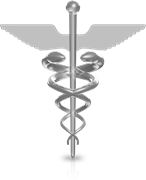 21106 Tall Cedar Way      						             	Germantown, MD 20876Office Phone: 301-212-7106Fax: 301-212-7108Email rousern@verizon.netTime Record Name: _______________________________________________________________________Pay Period__________________________________________________________From: ______________________________		To: _________________________________Employee Signature: _____________________________	Date: _____________		Manager’s Signature: _________________________	Date: _____________DayDateTime InTime OutTotalDayDateTime InTime OutTotalThursdayThursdayFridayFridaySaturdaySaturdaySundaySundayMondayMondayTuesdayTuesdayWednesdayWednesdaySubtotalWeek 1Subtotal Week 2Total Hours=Hourly Rate=Total Pay=